РОССИЙСКАЯ ФЕДЕРАЦИЯИРКУТСКАЯ ОБЛАСТЬ БОДАЙБИНСКИЙ РАЙОНАДМИНИСТРАЦИЯ АРТЕМОВСКОГО ГОРОДСКОГО ПОСЕЛЕНИЯРАСПОРЯЖЕНИЕ«28»  марта    2018 г.                          п. Артемовский                                     № 43О запрете  посещения гражданами лесов при наступлении III класса и выше пожарной опасности в лесах по условиям погоды.	Во исполнение Федеральных законов от 21.12.1994 года № 68-ФЗ « О защите населения и территорий от чрезвычайных ситуаций природного и техногенного характера», от 6.10.2003 года № 131 – ФЗ « Об общих принципах организации местного самоуправления в Российской Федерации», Постановления Правительства Иркутской области от 18 марта № 147-пп «Об установлении на территории Иркутской области особого противопожарного режима (с изменением), руководствуясь статьями 6,23 Устава Артемовского МО, администрация Артемовского Поселения 1. На период действия особого противопожарного режима 2018г   установить запрет на посещение гражданами  лесов при наступлении III класса и выше пожарной опасности в лесах  расположенных на территории Артемовского МО по условиям погоды.            2. Ведущему специалисту ГО,ЧС и ПБ Григорьевой М.А обнародовать памятки «Чем может быть опасен лесной пожар» на торговых точках, предприятиях, на подъездах МКД.            3.  При наступлении  III класса и выше пожарной опасности в лесах расположенных на территории Артемовского МО организовать силами администрации Артемовского Поселения  патрулирование границ населенных пунктов Артемовского Поселения (р.п.Артемовский, п.Апрельский, п.Маракан) на предмет угрозы перехода лесного пожара.  4. Настоящее постановление обнародовать посредством размещения на официальном сайте администрации Артемовского городского поселения www.adm-artem.ru в разделе «Безопасность населения»5.    Контроль за выполнением настоящего постановления оставляю за собой.Глава администрации Артемовского  городского  поселения                                               Р.А.Пнев                                                                                                                                        ЗАПРЕТ НА ПОСЕЩЕНИЕ ЛЕСОВ И ВЪЕЗД В НИХ ТРАНСПОРТНЫХ СРЕДСВ!!!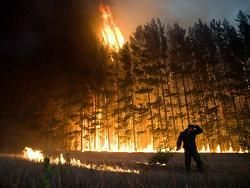 В связи с наступлением пожароопасного сезона МЧС России напоминает гражданам, что каждый из нас может внести личный вклад в обеспечение пожарной безопасности своего города, села, деревни. Профилактика пожаров – дело общественное и крайне важно в этот период соблюдать необходимые правила пожарной безопасности.К сожалению, из года в год в эти дни на всей территории России наблюдается увеличение количества природных пожаров, связанных с палом травы, в том числе при проведении сельскохозяйственных работ, сжиганием мусора на дачных и приусадебных участках и неосторожного обращения с огнем в сельской местности, в лесополосах, возле дачных товариществ.МЧС России настоятельно рекомендует всем российским гражданам, проживающим в сельской местности или находящимся на отдыхе на природе, быть в это время особенно внимательными и бдительными.Помните, что пожар легче предупредить, чем потушить.Не подвергайте опасности свою жизнь и жизни своих близких.Берегите свое жилье и имущество от огня.Соблюдайте правила пожарной безопасности:· не разводите костры в лесах; · будьте осторожными при обращении со спичками и другими огнеопасными предметами, не бросайте непотушенные сигареты; · без необходимости не сжигайте мусор на своих садовых и дачных участках и вблизи леса и лесных насаждений. Помните, что это особенно опасно при сильном ветре; Обращаем внимание родителей: присматривайте за детьми, чтобы детская шалость не превратилась в большой пожар. ЗАЩИТИ от огня свой дом, свой город, свой край!Специалист ГО и ЧС ПБ   Григорьева М.А.Номер пожарной части ПЧ – 128      89041434403Служба спасения - 112